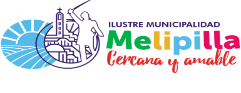 REQUISITOS M.E.F:Fotocopia CIFotocopia Escritura propiedad si es dueño o contrato de arriendo / autorización notarial que diga uso habitacional y comercial del domicilio.Si la vivienda corresponde a un condominio, debe presentar autorización del "Comité de administración"ROL avaluó de la propiedad Si es E.I.R.L:Certificado de estatutosCertificado anotacionesCertificado de vigenciaFotocopia Rut Rep. legalFotocopia Rut Sociedad(M.E.F SOLO PUEDE SER OTORGADA COMO PERSONA NATURAL O E.I.R.L)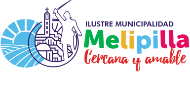 REQUISITOS M.E.F:Fotocopia CIFotocopia Escritura propiedad si es dueño o contrato de arriendo / autorización notarial que diga uso habitacional y comercial del domicilio.Si la vivienda corresponde a un condominio, debe presentar autorización del "Comité de administración"Rol avaluó de la propiedadSi es E.I.R.L:Certificado de estatutosCertificado anotacionesCertificado de vigenciaFotocopia Rut Rep. legalFotocopia Rut Sociedad(M.E.F SOLO PUEDE SER OTORGADA COMO PERSONA NATURAL O E.I.R.L)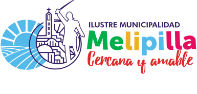 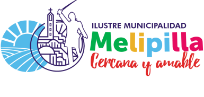 REQUISITOS M.E.F:Fotocopia CIFotocopia Escritura propiedad si es dueño o contrato de arriendo / autorización notarial que diga uso habitacional y comercial del domicilio.Si la vivienda corresponde a un condominio, debe presentar autorización del "Comité de administración"Rol avaluó de la propiedadSi es E.I.R.L:Certificado de estatutosCertificado anotacionesCertificado de vigenciaFotocopia Rut Rep. legalFotocopia Rut Sociedad(M.E.F SOLO PUEDE SER OTORGADA COMO PERSONA NATURAL O E.I.R.L)REQUISITOS M.E.F:Fotocopia CIFotocopia Escritura propiedad si es dueño o contrato de arriendo / autorización notarial que diga uso habitacional y comercial del domicilio.Si la vivienda corresponde a un condominio, debe presentar autorización del "Comité de administración"Rol avaluó de la propiedadSi es E.I.R.L:Certificado de estatutosCertificado anotacionesCertificado de vigenciaFotocopia Rut Rep. legalFotocopia Rut Sociedad(M.E.F SOLO PUEDE SER OTORGADA COMO PERSONA NATURAL O E.I.R.L)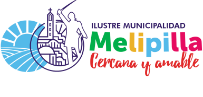 REQUISITOS M.E.F:Fotocopia CIFotocopia Escritura propiedad si es dueño o contrato de arriendo / autorización notarial que diga uso habitacional y comercial del domicilio.Si la vivienda corresponde a un condominio, debe presentar autorización del "Comité de administración"Rol avaluó de la propiedadSi es E.I.R.L:Certificado de estatutosCertificado anotacionesCertificado de vigenciaFotocopia Rut Rep. legalFotocopia Rut Sociedad(M.E.F SOLO PUEDE SER OTORGADA COMO PERSONA NATURAL O E.I.R.L)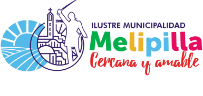 REQUISITOS M.E.F:Fotocopia CIFotocopia Escritura propiedad si es dueño o contrato de arriendo / autorización notarial que diga uso habitacional y comercial del domicilio.Si la vivienda corresponde a un condominio, debe presentar autorización del "Comité de administración"Rol avaluó de la propiedadSi es E.I.R.L:Certificado de estatutosCertificado anotacionesCertificado de vigenciaFotocopia Rut Rep. legalFotocopia Rut Sociedad(M.E.F SOLO PUEDE SER OTORGADA COMO PERSONA NATURAL O E.I.R.L)